Doświadczenie zawodoweWykształcenieZnajomość języków obcychUmiejętności                           Prawo jazdy kat. B+B1, Bobcat, Wózki widłowe, Dokumentacja i logistyka magazynowa, Programy                           magazynowo-handlowe, Softlab, WF-Mag, Excel, MS office, SONEL, komunikatywność, język Rosyjski technicznyKursy, szkolenia i certyfikatyOrganizacje, aktywności i stowarzyszeniaZainteresowania                   Turystyka krajowa i zagraniczna, podróże samochodem w kraju i zagranicą, wędkarstwo tylko na jeziorach i wodach                   stojących, działka oraz uprawa własnych owoców i warzyw, socjotechnika i psychologia społeczna ale tylko poznawczoWyrażam zgodę na przetwarzanie danych osobowych zawartych w mojej aplikacji dla potrzeb niezbędnych do realizacji procesów rekrutacyjnych zgodnie z ustawą z dnia 29 sierpnia1997 r. o ochronie danych osobowych (t.j. Dz. U. z 2015 r. poz. 2135, 2281, z 2016 r. poz. 195, 677).Dariusz ŻyfkaE-mail: darrrok@gmail.comTelefon: 78 222 66 73Data urodzenia: 07.11.1969Miasto: Warszawa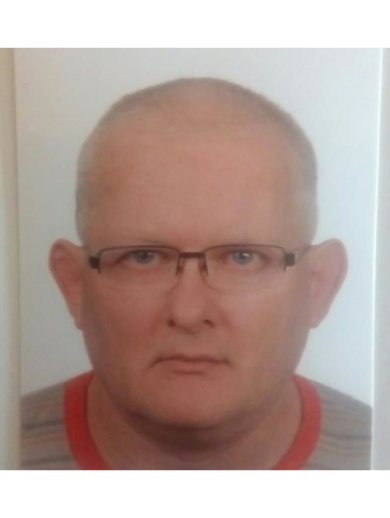 09/2013 - 04/2018Doradca techniczno-handlowy, brygadzista, elektromonterKrótki opis stanowiska: obsługa klienta, zaopatrzenie, nadzór, koordynacja i prace elektryczneElektroTechSerwis, ElektroStroiInwest i ElektroEnergia, Oddział: Grodno BY,09/2008 - 12/2010Doradca techniczno-handlowy, handlowiecKrótki opis stanowiska: techniczna obsługa klienta, zaopatrzenie, pomiary i roboty elektryczneEMAR s.c. Handel i usługi elektryczne, Oddział: Warszawa01/2001 - 12/2007Koordynator serwisu, doradca technicznyKrótki opis stanowiska: techniczna obsługa klienta, nadzór serwisu i magazynów części zamiennych w centrali i w krajuPOLPACK sp. z o.o. Maszyny i materiały do pakowania, Oddział: Warszawa01/2000 - 01/2001Logistyk serwisu, doradca technicznyKrótki opis stanowiska: techniczna obsługa klienta, nadzór nad magazynami części zamiennych w centrali i w krajuPOLPACK sp. z o.o., Oddział: Warszawa03/1997 - 01/2000Serwisant, doradca technicznyKrótki opis stanowiska: techniczna obsługa klienta, pracownik technicznyPOLPACK sp. z o.o., Oddział: Warszawa04/1994 - 03/1997Elektryk, serwisant, zaopatrzeniowiecKrótki opis stanowiska: naprawa maszyn, obsługa magazynuPOLPACK sp. z o.o. Maszyny i Materiały do pakowania, Oddział: Warszawa05/1993 - 08/1993KelnerKrótki opis stanowiska: obsługa klientaRestauracja La Petit France Specjalistyczna Spółdzielnia Gastronomiczna, Oddział: Warszawa03/1992 - 12/1992Barman, kelnerKrótki opis stanowiska: obsługa klientaRestauracja Delfin, Oddział: Warszawa11/1991 - 01/1992Techniczna obsługa klienta i serwisKrótki opis stanowiska: serwis i obsługa klientaFundacja Mierki Wypożyczalnia sprzętu medycznego, Oddział: Warszawa07/1991 - 10/1991Referent ds. techniczno-handlowychKrótki opis stanowiska: obsługa klientaBiuro Turystki Młodzieżowej Juventur S.A., Oddział: Warszawa09/1988 - 04/1989Pomocnik elektromonteraKrótki opis stanowiska: instalacje elektryczne i kable siłoweTebudex Sp. z o.o. Przedsiębiorstwo budownictwa i usług, Oddział: Warszawa09/1984 - 06/1989Technikum Elektryczne w WarszawieSpecjalizacja: dyplomowany technik elektryk o specjalności elektromechanika ogólnaPoziom wykształcenia: średnie                           Rosyjski: poziom zaawansowany, techniczny04/2013Kierowca minitraktora z koszemOrganizator: Bobcat10/2010Instalacja, pomiary i dokumentacjaOrganizator: Schrack11/2008Szkolenia firmowe w zakresie obsługa, pomiary, dokumentacjaOrganizator: Sonel10/2008Świadectwo Kwalifikacyne E do 20kV i pomiarowe do 1kV (ostatnie)Organizator: Energetyczna Komisja Kwalifikacyjna Nr 05809/1994Kierowca wózków podnośnikowychOrganizator: Zakład Doskonalenia Zawodowego Nr 404/1994Szkolenia firmowe w zakresie produkcji, serwisu, sprzedaży i negocjacji handlowychOrganizator: Polpack sp. z o.o. Maszyny i materiały do opakowań04/1994Szkolenia firmowe o zakresie technicznym maszyn i urządzeń do pakowania w folie termokurczliwe, SkinPack, Strech, Polwrap i taśmami z tworzyw sztucznychOrganizator: Polpack sp. z o.o. Maszyny i materiały do opakowań11/1990Prawo jazdy kat. B + B110/2011 - 05/2012Stars Impresariat FilmowyMiejsce: warszawaDodatkowe informacje:odtwórca roli12/2000 - 04/2005Wodzirej, prezenterMiejsce: PolskaDodatkowe informacje:obsługa imprez i uroczystości